РОССИЙСКАЯ ФЕДЕРАЦИЯ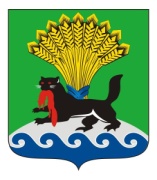 ИРКУТСКАЯ ОБЛАСТЬИРКУТСКОЕ РАЙОННОЕ МУНИЦИПАЛЬНОЕ ОБРАЗОВАНИЕАДМИНИСТРАЦИЯПОСТАНОВЛЕНИЕот « 11 »     11       2019 г.					   	                           № 577О признании утратившими силу правовых актов администрации Иркутскогорайонного муниципального образованияВ соответствии с Постановлением Правительства Иркутской области  от 02.07.2019  № М-24с «Об отдельных вопросах гражданской обороны Иркутской области», Постановлением Правительства Иркутской области  от 02.07.2019   № М-25с «Об утверждении перечня муниципальных образований Иркутской области, на территории которых расположены зоны возможных опасностей», руководствуясь ст. ст. 39, 45, 54 Устава Иркутского районного муниципального образования, администрация Иркутского районного муниципального образованияПОСТАНОВЛЯЕТ: Признать утратившими силу: постановление администрации Иркутского районного муниципального образования от 20.07.2017 № 258 «Об утверждении Плана распределения и выдачи имущества гражданской обороны Иркутского районного муниципального образования».постановление администрации Иркутского районного муниципального образования от 01.08.2018 № 367 «О внесении изменений в постановление администрации Иркутского районного муниципального образования от 20.07.2017 № 258 «Об утверждении Плана распределения и выдачи имущества гражданской обороны Иркутского районного муниципального образования». постановление администрации Иркутского районного муниципального образования  от 18.05.2017 № 146 «Об утверждении границ безопасных районов на территории Иркутского района». Муниципальному казенному учреждению «Служба по вопросам  гражданской обороны и предупреждению чрезвычайных ситуаций Иркутского районного муниципального образования» подготовить План вывоза со складов имущества гражданской обороны Иркутской области и выдачи средств индивидуальной защиты населению в соответствии с  извещениями и накладными на получение имущества  гражданской  обороны Иркутской области и утвердить решением суженного заседания администрации Иркутского районного муниципального образования. Отделу по организации делопроизводства и работе с обращениями граждан организационно-контрольного управления администрации Иркутского районного муниципального образования внести в оригиналы постановлений администрации Иркутского районного муниципального образования от 20.07.2017 № 258 «Об утверждении Плана распределения и выдачи имущества гражданской обороны Иркутского районного муниципального образования», от 01.08.2018 № 367 «О внесении изменений в постановление администрации Иркутского районного муниципального образования от 20.07.2017 № 258 «Об утверждении Плана распределения и выдачи имущества гражданской обороны Иркутского районного муниципального образования» и от 18.05.2017 № 146 «Об утверждении границ безопасных районов на территории Иркутского района» информацию о признании правовых актов утратившими силу. Опубликовать настоящее постановление в газете «Ангарские огни» и разместить в информационно-телекоммуникационной сети «Интернет» на официальном сайте Иркутского районного муниципального образования – www.irkraion.ru. Контроль исполнения настоящего постановления возложить на первого заместителя Мэра района.Исполняющий обязанности Мэра района	И.В. Жук